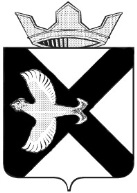 АДМИНИСТРАЦИЯ Муниципального  образования поселок  БоровскийПОСТАНОВЛЕНИЕ05 октября  2020 г.	                                                                                                   №60рп. БоровскийТюменского муниципального районаО внесении изменений в постановление от 18.09.2018 № 96 «Об утверждении "Схемы водоснабжения и водоотведения  поселок Боровский на 2016-2025 гг.»(с изменениями от 25.07.2019 №58, 16.07.2020 №46)В постановление администрации муниципального образования поселок Боровский от 18.09.2018 № 96 «Об утверждении "Схемы водоснабжения и водоотведения  поселок Боровский на 2016-2025 гг.» внести следующие  изменения (далее-постановление):Преамбулу постановления изложить в новой редакции: «В соответствии с Федеральным законом от 06.10.2003 № 131-ФЗ «Об общих принципах организации местного самоуправления в Российской Федерации», Федеральным законом от 07.12.2011 № 416-ФЗ «О водоснабжении и водоотведении», Постановлением Правительства РФ от 05.09.2013 № 782 «О схемах водоснабжения и водоотведения», Постановлением Правительства РФ от 31.05.2019 № 691 «Об утверждении Правил отнесения централизованных систем водоотведения (канализации) к централизованным системам водоотведения поселений и о  внесении изменений в постановление Правительства РФ от 05.09.2013 №782 и  в целях актуализации Схемы водоснабжения и водоотведения муниципального образования поселок Боровский Тюменского муниципального района на 2016-2025 гг.:»;Дополнить абзацем следующего содержания пункт 2.1.1. Главы 2 приложения к постановлению  перед абзацем 1: «Централизованная система водоотведения (канализация) п.Боровский (зона водоотведения КОС  п.Боровский) относится к централизованной системе водоотведения муниципального образования п.Боровский (зона водоотведения КОС п.Боровский.».Глава муниципального образования                                       С.В.Сычева